Ausbildung bei der Hansestadt Wipperfürth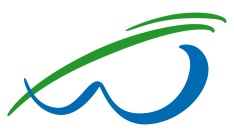 als Verwaltungsfachangestellte/r(Fachrichtung: Kommunalverwaltung)Voraussetzungen:guter Hauptschulabschluss / FachoberschulreifeMathe und Deutsch mindestens „befriedigend“Dauer3 Jahre (Zwischenprüfung nach 1 ½ Jahren); 3 Monate Probezeitwöchentlich berufsbegleitende Unterweisung am Studieninstitut für kommunale Verwaltung und Blockunterricht an einem Berufskolleg in KölnAusbildung in den verschiedenen Verwaltungsbereichen AbschlussPrüfung zur/zum Verwaltungsfachangestellten für kommunale VerwaltungenAbschlussprämie nach erfolgreicher Prüfung 400,00 €Verdienstmöglichkeiten:im ersten Ausbildungsjahr:	   918,26 €im zweiten Ausbildungsjahr:	   968,20 €im dritten Ausbildungsjahr: 	1.014,02 €Weiterbildungsmöglichkeiten/Aufstieg:durch Lehrgänge z.B. zur/zum Verwaltungsfachwirt/in oder Aufbaustudiengänge z.B. zur/zum Betriebswirt/inTätigkeitsfelder:in unterschiedlichen Verwaltungsbehörden und –ämtern wie z.B. Sozialamt, Personalservice, Standesamt, Stadtkasse, Bürgerservice, Ordnungsamt Bewerbung/Einstellung Bewerbung frühzeitig; ein Jahr vor Beginn der Ausbildung EinstellungstestPersönliches VorstellungsgesprächWeitere Infos		www.berufenet.de 